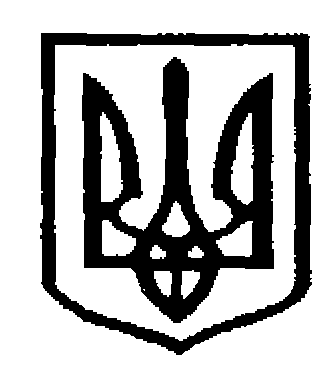 У К Р А Ї Н АЧернівецька міська радаУ П Р А В Л I Н Н Я   О С В I Т Ивул. Героїв Майдану, 176, м. Чернівці, 58029 тел./факс (0372) 53-30-87  E-mail: www.osvita.cv.ua.  Код ЄДРПОУ №02147345Про залучення учнівської молоді до участі у ХІІ Міжнародному екологічному конкурсі Відповідно до листа Національного еколого-натуралістичного центру учнівської молоді від 16.01.2019 № 14 «Про ХІІ Міжнародний екологічний конкурс» доводимо до вашого відома, що у 2018/2019 навчальному році оголошується проведення ХІІ Міжнародного екологічного конкурсу еколого-валеологічної спрямованості «Ось мій рідний край, ось мій рідний дім» під гаслом «Таємниці і цікавинки моїх рідних околиць». Конкурс проводиться у співпраці з Департаментом охорони здоров’я і соціальних справ міського управління м. Вроцлава (Польща) під егідою Вроцлавського Природничого Університету. Координатором конкурсу в Україні виступає Національний еколого-натуралістичний центр. Просимо Вас поширити інформацію та провести роботу по залученню вихованців закладів дошкільної освіти, учнів І-VІIІ класів закладів загальної середньої освіти та вихованців закладів позашкільної освіти області до участі в конкурсі. Роботи приймаються до 15 лютого 2019 року. Умови конкурсу додаються.Заступник начальника управління освітиЧернівецької міської ради                                                   Н.П.Вітковська Турянська Н.Т.,53-30-94Додаток до листа № 01-34/149 від 23.01.2019 Умови проведення ХІІ Міжнародного екологічного конкурсу Тема конкурсу у 2018-2019 навчальному році – «Ось мій рідний край, ось мій рідний дім» під гаслом «Таємниці і цікавинки моїх рідних околиць» І. Мета конкурсу: розвиток патріотичної та екологічної свідомості школярів. Конкретні цілі: - розвиток навичок логічного і креативного мислення; - удосконалення здібності до самовираження в різних формах творчості; - заохочування до вирішення проблемних завдань і розвиток творчого мислення; - підтримка всебічних здібностей дітей, створення умов для розвитку інтересів; - формування у дітей впевненості у свої можливості; - заохочення дітей до здорового суперництва; - підвищення активності шкіл у навчальному процесі. ІІ. Учасники конкурсу Учні І-VIІІ класів закладів загальної середньої освіти та вихованці закладів позашкільної освіти відповідного віку. ІІІ. Умови конкурсу 1. Оповідання «Історія родинної пам’ятки (реліквії)» - обсяг – максимум 1 сторінка, шрифт "12", 1,5 інтервал. Учасники – учні IV-VIІІ класів. 2. «Таємничі куточки і стежки рідного краю» – гра настільна, формат А-2. У комплекті мають бути всі необхідні елементи для гри: інструкція (правила гри), гральне поле з усіма необхідними зображеннями, фішки, фігурки, гральні кубики, жетони, карти тощо. Учасники – учні IV-VІIІ класів (для учнів початкових класів допускається допомога дорослих). 3. «Одне з 7 чудес моєї рідної околиці» – фотографії матові, формат А-4. Учасники – учні І-VІIІ класів (для учнів початкових класів допускається допомога дорослих). 4. «Історічними стежками» - інтернет-блог про місцевість, де живу або яку варто побачити. Форма – блог на довільній платформі, має містити інформацію про автора та місцевість, яка описана в ньому, максимум 300 слів. Лінк до блогу необхідно вписати до загальної таблиці у відповідну номінацію. Учасники – учні ІV-VІIІ класів.5. «Моя серветка гаптована» - вишита серветка на стіл з урахуванням регіональних особливостей (стилю), будь-яка техніка вишивання, розмір —20 х 20 см або кругла діаметром 25 см. Учасники – учні I-VІI класів (для учнів початкових класів допускається допомога дорослих). 6. «Сімейний портрет на тлі краєвиду» - художня робота, у техніці: живопис, графіка. малюнок, формат А-3. Учасники – учні ІV-VІІI класів.7. «Родинний герб» - художня робота, техніка довільна, формат А-3, цупкий папір. Учасники – учні І-VІІI класів. 8. «Туристичний буклет про мій регіон» - художньо-технічна робота з цупкого паперу. Формат А-3, що складається з 3-х частин. Учасники – учні ІV-VІІI класів. IV. Загальні вимоги конкурсу 1. На конкурс приймаються лише ті роботи, що виконані індивідуально і самостійно (допускається невелика допомога дорослих при виготовленні фотографій, гри та серветок). 2. Літературні твори з орфографічними помилками не розглядатимуться. 3. Роботи повинні мати «візитну картку»: на зворотному боці розбірливо друкованими літерами позначити: - номінацію та назву роботи; - ім’я, прізвище, вік автора та клас; - назву та повну поштову адресу навчального закладу з телефоном (електронною поштою); - прізвище, ім'я та по-батькові керівника або вихователя. 4. Кожна робота повинна супроводжуватися письмовою згодою батьків (законних опікунів) для обробки персональних даних дитини в процесі проведення конкурсу. 5. Роботи, що виконанні з недотриманням вимог не розглядатимуться. 6. Конкурсні роботи не рецензуються і не повертаються. V. Роботи необхідно надсилати до 15 лютого 2019 року на адресу МЦЕНТУМ вул. Білоруська,77,  м. Чернівці, 58021 та на електронну адресу mcentum@meta.ua.Номінація  Національний етап - березень 2019 року. У квітні 2019 р. – робота журі у м. Вроцлаві. Підведення підсумків конкурсу у м. Вроцлаві – 16 травня 2019 року (адреса сайту - http://www.szkola@sp118.pl) В НЕНЦ буде організовано виставку робіт учасників конкурсу. Кращі конкурсні роботи будуть розміщенні на сайті НЕНЦ: http://www.nenc.gov.ua та надруковані у дитячому науковохудожньому журналі „Паросток".23.01.2019   № 01-34/149Керівникам закладів загальної середньої освітиІм’я та прізвище автораНазва роботиПрізвище та ініціали керівника 12Загальна кількість робіт